Class #2 (Jan. 12th)Digital CamerasDiedra is starting her own wedding photography business. She needs a nice SLR camera however since this will be more of an extra job and she does not know how long she will keep it up, she only wants a simple SLR and she only has $700 to spend. Diedra would like a HD video option with the camera as well so she can video the ceremonies. 4-1-2-3Product #1Product #2Product #3Product #4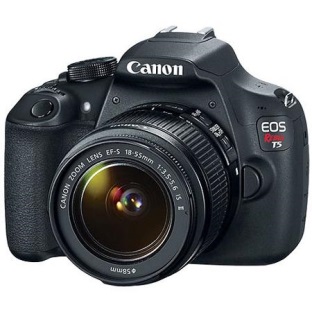 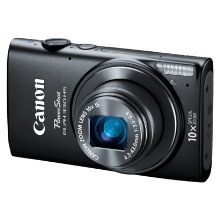 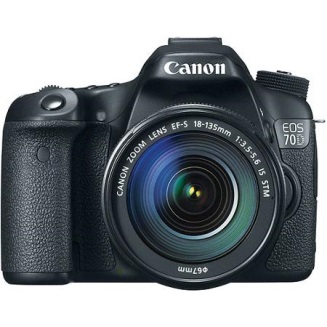 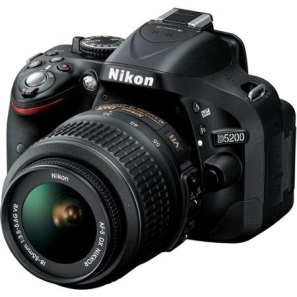 Canon Black EOS Rebel T5 Digital SLR Camera with 18 Megapixels and 18-55mm Zoom Lens IncludedCanon PowerShot Elph 330 HS 12.1MP Digital Camera with 10x Optical ZoomCanon Black EOS 70D 20.2 MP Digital SLR Camera Kit, Includes 18-135mm LensNikon D5200 Digital SLR Camera with 24.1 Megapixels and 18-55mm Lens Included (Available in multiple colors)$499.99$149.99$1,349$646.95Canon Black EOS Rebel T5 Digital SLR Camera:18 megapixel resolution with high-quality still images and video recordingsThe Canon EOS Rebel T5 Digital SLR Camera features 1080p Full HD Movie Recording, Face Detection Technology, Optical Image StabilizationShare with Powerful Style. Radiant in a sleekly rounded new design, the PowerShot ELPH 330 HS boasts enhanced built-in Wi-Fi® that enables you to comment on photos and share them to social networking sites.Megapixels: 12.1 MegapixelsZoom: 10.0 X Optical- 24mmCamera Features: Face-activated self timer, Self TimerFlash Features: Slow-Sync Flash, Auto On/OffLens Features: Wide AngleDisplay Size: 3.0 "ISO Equivalent: 3200, 800, 200, 1600, 100, 400Battery Required, included: 1 lithium ionCanon Black EOS 70D 20.2 MP Digital SLR Camera Kit, Includes 18-135mm Lens:20.2 effective megapixel resolution with high-quality still images and video recordingsThe Canon EOS 70D Digital SLR Camera Kit features Auto and Standard Effects 720p HD Movie Recording, Face Detection TechnologyCanon EF-S 18-135mm standard zoom lens with up to 0.21x zoomEquivalent to a 29-216mm lens on an analog camera with One-Shot AF, AI Focus AF, Predictive AI Servo AFNikon D5200 Digital SLR Camera:The Black NIkon Digital SLR Camera features 24.1 megapixel resolution with high-quality still images and video recordingsFeaturing Scene Modes, Dust-Reduction System, 1080p Full HD Movie RecordingNikon 18-55mm zoom lensWith TTL Phase Detection, Auto Focus, Single-Servo AF, Continous-Servo AF, Glass Lens3.0" TFT LCD screen with image editing featuresFeaturing Brightness Adjustment, color TFT LCD screenBuilt-in flash with Auto Pop-Up, Red-Eye Reduction, Auto Slow Sync, Fill-Flash